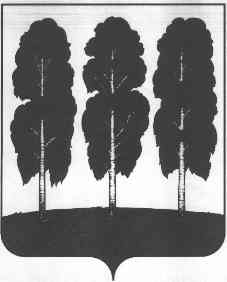 АДМИНИСТРАЦИЯ БЕРЕЗОВСКОГО РАЙОНАХАНТЫ-МАНСИЙСКОГО АВТОНОМНОГО ОКРУГА – ЮГРЫПОСТАНОВЛЕНИЕот  26.11.2019                                                                                                       № 1383пгт. БерезовоО признании утратившими силунекоторых муниципальных правовыхактов главы городского поселения Березово и администрации городского поселения Березово  В целях приведения муниципальных правовых актов городского поселения Березово в соответствие с действующим законодательством:1. Признать утратившими силу постановления  главы городского поселения Березово:- от 08.11.2006 №2 «О системе оповещения гражданской обороны и информирования населения поселения об угрозе возникновения чрезвычайной ситуации»;- от 04.12.2006 №3  «Об организации подготовки и обучения населения городского поселения Березово в области обороны и защиты от чрезвычайных ситуаций природного и техногенного характера»;- от 14.03.2007 №6 «О создании пунктов временного размещения населения, пострадавшего в чрезвычайных ситуациях»;- от 21.11.2007 №14 «О подготовке населения и нештатных аварийно- спасательных формирований городского поселения Березово к действиям по обеспечению защиты от опасностей, возникающих при ведении военных действий или вследствие этих действий»;- от 14.05.2008 №9 «О создании резервов материальных ресурсов (запасов) поселения для предупреждения, ликвидации чрезвычайных ситуаций и в целях гражданской обороны»;- от 05.06.2008 №16 «Об организации и осуществлению мероприятий по гражданской обороне, защите населения и территорий поселения от чрезвычайных ситуаций природного и техногенного характера в границах городского поселения Березово»;- от 10.12.2008 №23 «Об утверждении Положения об осуществлении мероприятий по обеспечению безопасности людей на водных объектах, охране их жизни и здоровья на территории городского поселения Березово»;2. Признать утратившими силу постановления  администрации  городского поселения Березово:- от 12.01.2009 №1 «О комиссии по предупреждению и ликвидации чрезвычайных ситуаций и обеспечению пожарной безопасности городского поселения Березово»;- от 25.02.2010 №13 «Об определении форм участия граждан в обеспечении первичных мер пожарной безопасности, в том числе в деятельности добровольной пожарной дружины»;- от 02.12.2011 №42 «Об утверждении Перечня первичных средств тушения пожаров и противопожарного инвентаря в помещениях и строениях находящихся в собственности (пользовании) граждан»;3. Опубликовать настоящее постановление в официальном вестнике органа местного самоуправления городского поселения Берёзово  и разместить    на    официальном    веб-сайте    органов   местного   самоуправления городского поселения Березово.4. Настоящее постановление вступает в силу после его  официального опубликования.И.о. главы района                                                                                            С.Н. Титов